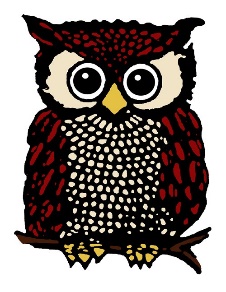 Privacy Notice – Barham Primary School Version 1.1 – April 2019Owner: Barham Primary School Review Date: March 2020Created by: Natalie DwehHow we use your information Our privacy notices explain what to expect when Barham Primary School collects personal information. In this notice Barham Primary School, Danethorpe Road, Wembley, Middlesex HA0 4RQ, is the data controller as defined by Data Protection legislation. Our Data Protection Officer is: Rajesh Seedher & School Data Protection Team 020 8937 2018 school.dpo@brent.gov.uk Data Protection Officer, Brent Council, Civic Centre, Engineers Way HA9 0FJThe purposes of processing this personal data Your information is collected for the purpose of: Providing education, training, welfare, and educational support services Administering school property Maintaining the school’s accounts and records Carry out fundraising Supporting and managing the school’s employees The school also use CCTV systems to monitor and collect visual images for security and the prevention of crime The detailed purposes, categories of people, categories of personal data to be processed, legal justification, retention and information sharing can be found on the schools Record of Processing Activities. A copy can be obtained from our Data Protection Officer.The lawful basis on which we use this information We collect and use information under one or more of the following legal basis. Legal obligation – we need to process your information to comply with the law Public task – we need to process your information to carry out the task to provide you with an education Contract – we need to process your information as part of a contract such as contract of employment. Consent – we need your permission to use your information Where we require consent to use your information we will make it clear when we ask for consent and explain how to go about withdrawing your consent.Categories of personal data The categories of information we may process include: Name and personal details (such as name, unique pupil number and address) Family, lifestyle and social circumstances Financial details Education details Employment details Student and disciplinary records Vetting checks Goods and services Visual images, personal appearance and behaviour We also process sensitive classes of information that may include: Physical or mental health details Racial or ethnic origin Religious or other beliefs of a similar nature Trade union membership Sexual life Offences and alleged offences We may process personal information about: Students and pupils Advisers and other professional experts School staff Members of school boards Donors and potential donors Suppliers Complainants and enquirers Individuals captured by CCTV images Where necessary or required, we may share information with:Education, training, careers and examining bodies School staff and boards Family, associates and representatives of the person whose personal data we are Processing Local and central government Healthcare professionals Social and welfare organisations Police forces Courts Current, past or prospective employers Voluntary and charitable organisations Business associates and other professional advisers Suppliers and service providers Financial organisations Security organisations Press and the media We will not adopt automated decision making, including profiling. We do not process your information with third countries outside of the UK or EU zone without the safeguards being in place that are equivalent to the Data Protection Act 1998 or the General Data Protection Regulations (GDPR). If you fail to provide the personal data, we may not be able to deliver accurate services to you, and may also take action if it is required to do so by law.The National Pupil Database (NPD) The NPD is owned and managed by the Department for Education and contains information about pupils in schools in England. It provides invaluable evidence on educational performance to inform independent research, as well as studies commissioned by the Department. It is held in electronic format for statistical purposes. This information is securely collected from a range of sources including schools, local authorities and awarding bodies. We are required by law, to provide information about our pupils to the DfE as part of statutory data collections such as the school census and early years’ census. Some of this information is then stored in the NPD. The law that allows this is the Education (Information about Individual Pupils) (England) Regulations 2013. To find out more about the NPD, go to https://www.gov.uk/government/publications/national-pupil-database-user-guide-and-supporting-information. The department may share information about our pupils from the NPD with third parties who promote the education or well-being of children in England by:conducting research or analysis producing statistics providing information, advice or guidance The Department has robust processes in place to ensure the confidentiality of our data is maintained and there are stringent controls in place regarding access and use of the data. Decisions on whether DfE releases data to third parties are subject to a strict approval process and based on a detailed assessment of: who is requesting the data the purpose for which it is required the level and sensitivity of data requested: and the arrangements in place to store and handle the data To be granted access to pupil information, organisations must comply with strict terms and conditions covering the confidentiality and handling of the data, security arrangements and retention and use of the data. For more information about the department’s data sharing process, please visit: https://www.gov.uk/data-protection-how-we-collect-and-share-research-data.For information about which organisations the department has provided pupil information, (and for which project), please visit the following website: https://www.gov.uk/government/publications/national-pupil-database-requests-received To contact DfE: https://www.gov.uk/contact-dfeYour rights Individual rights under the Data Protection legislation. 1. The right to be informed This is your right know about how your data is being processed, who it is given to, for what purpose and anything else that guarantees your rights. This web page provides a summary, the ‘Record of Processing Activities’ gives further details. When you provide information we will ensure that you have a Privacy Notice.2. The right of access You have a right to access your personal data and relevant supplementary information. This is known as a ‘Subject Access Request’. Further information can be found at www.ico.org.uk. You can make a request by emailing, dataprotection@barham.brent sch.uk. You should receive a response within 30 days, unless a different period applies as described under the ICO’s Subject Access code of practice.3. The right to rectification You have the right to have your personal data rectified if it is inaccurate or incomplete. You can do this by contacting the service area that you are concerned about directly. Otherwise you can make a request by emailing dataprotection@barham.brent.sch.uk 4. The right to erasure This is also known as “The Right to be Forgotten”. Please note that there are circumstances when your information cannot be erased. This includes situations whereby the council is required to retain information for statutory purposes in accordance with its data retentions policy. You can make a request by emailing, dataprotection@barham.brent.sch.uk . You should receive a response within 30 days. 5. The right to restrict processing You have a right to request the council to ‘block’ or ‘supress’ processing of your personal data. Please note that this may not apply for most of the council’s processes because there is usually a legal duty to process information. 6. The right to data portability You have the right to obtain and reuse your personal data for your own purposes. You can make a request by emailing, dataprotection@barham.brent.sch.uk , or in writing to the Data Protection Officer, Brent Council, Civic Centre, Engineers Way HA9 0FJ.7. The right to object to processing You have the right to object to processing for certain circumstances as listed by the ICO at www.ico.org.uk. You can make a request by emailing dataprotection@barham.brent.sch.uk  8. Rights related to automated decision making including profiling There are restrictions on automated decisions based solely on automated means without any human involvement. Also there are restrictions on profiling. You can make an enquiry by emailing, dataprotection@barham.brent.sch.uk Concerns about data protection If you have a concern about the way we are collecting or using your personal data, we request that you raise your concern with our ‘Designated Data Protection Officer’ in the first instance. Alternatively, you can contact the Information Commissioner’s Office at https://ico.org.uk/concerns/ You can raise your concern by emailing the Data Protection Officer at school.dpo@brent.gov.uk , or in writing to the Data Protection Officer, Brent Council, Civic Centre, Engineers Way HA9 0FJ.